УКРАЇНАПОЧАЇВСЬКА  МІСЬКА  РАДАВИКОНАВЧИЙ КОМІТЕТР І Ш Е Н Н Явід «  » липня 2021 року								№ проектПро утворення місцевої комісії з питань формування пропозицій щодо потреби субвенції з державного бюджету місцевим бюджетамна проектні, будівельно-ремонтні роботи, придбання житла та приміщень для розвитку сімейних та інших форм виховання, наближених до сімейних, підтримку малих групових будинків та забезпечення житлом дітей-сиріт, дітей, позбавлених батьківського піклування, осіб з їх числаЗ метою забезпечення визначення напрямів та об’єктів, на які буде спрямовано субвенцію з державного бюджету місцевим бюджетам на проектні, будівельно-ремонтні роботи, придбання житла та приміщень для розвитку сімейних та інших форм виховання, наближених до сімейних, забезпечення житлом дітей-сиріт, дітей, позбавлених батьківського піклування, осіб з їх числа, відповідно до пункту 9 Порядку та умовами надання субвенції з державного бюджету місцевим бюджетам на проектні, будівельно-ремонтні роботи, придбання житла та приміщень для розвитку сімейних та інших форм виховання, наближених до сімейних, підтримку малих групових будинків та забезпечення житлом дітей-сиріт, дітей, позбавлених батьківського піклування, осіб з їх числа затвердженого постановою Кабінету Міністрів України від 26 травня 2021 року № 615 (далі – Порядок та умови), виконавчий комітетВИРІШИВ:1. Утворити місцеву комісію з питань формування пропозицій щодо потреби у 2021 році субвенції з державного бюджету місцевим бюджетам на проектні, будівельно-ремонтні роботи, придбання житла та приміщень для розвитку сімейних та інших форм виховання, наближених до сімейних, підтримку малих групових будинків та забезпечення житлом дітей-сиріт, дітей, позбавлених батьківського піклування, осіб з їх числа у складі згідно додатку 1.2. Затвердити Положення про місцеву комісію з питань формування пропозицій щодо потреби у 2021 році субвенції з державного бюджету місцевим бюджетам на проектні, будівельно-ремонтні роботи, придбання житла та приміщень для розвитку сімейних та інших форм виховання, наближених до сімейних, підтримку малих групових будинків та забезпечення житлом дітей-сиріт, дітей, позбавлених батьківського піклування, осіб з їх числа згідно додатку 2.3. Місцевій комісії:1) визначити обсяг потреби в субвенції за напрямами, передбаченими пунктом 4, з урахуванням умов, визначених пунктом 5 Порядку та умов, сформувати загальний список осіб, які перебувають на квартирному обліку, та список осіб для виплати грошової компенсації;2)  подати на розгляд та затвердження виконавчому комітету міської ради підготовлені пропозиції;3) надіслати до 19 липня 2021 року обласній державній адміністрації затверджені пропозиції.4. Контроль за виконанням рішення залишаю за собою. Лівінюк В.П.Бондар Г.В.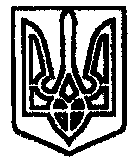 